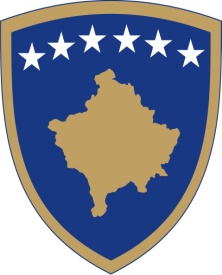 Republika e KosovësRepublika Kosova-Republic of KosovoQeveria-Vlada-Government PROJEKTLIGJI PËR NDRYSHIMIN DHE PLOTËSIMIN E LIGJIT NR. 08/L - 036 PËR DËRGIMIN E FORCËS SË SIGURISË SË KOSOVËS JASHTË VENDITNACRT ZAKONA O IZMENAMA I DOPUNI ZAKONA BR. 08/L - 036 O SLANJU KOSOVSKE BEZBEDNOSNE SNAGE U INOSTRANSTVU DRAFT LAW ON AMENDING AND SUPPLEMENTING OF THE LAW NO. 08/L - 036 ON OVERSEAS DEPLOYMENT OF KOSOVO SECURITY FORCEKuvendi i Republikës së Kosovës;Në mbështetje të nenit 65 (1) të Kushtetutës së Republikës së Kosovës, Miraton: LIGJ PËR NDRYSHIMIN DHE PLOTËSIMIN E LIGJIT NR. 08/L - 036 PËR DËRGIMIN E FORCËS SË SIGURISË SË KOSOVËS JASHTË VENDITNeni 1QëllimiKy Ligj ka për qëllim ndryshimin dhe plotësimin e  Ligjit Nr. 08/L - 036 për Dërgimin e Forcës së Sigurisë së Kosovës Jashtë Vendit (Gazeta Zyrtare e Republikës së Kosovës, Nr. 12/29 Dhjetor 2021, Prishtinë).Neni 2Përkufizimet1. Shprehjet e përdorura në këtë ligj kanë këtë kuptim:1.1. Ligj bazik – nënkupton Ligjin Nr. 08/L - 036 për Dërgimin e Forcës së Sigurisë së Kosovës Jashtë Vendit.2. Shprehjet e tjera të përdorura në këtë ligj kanë kuptimin e përcaktuar në ligjin bazik.Neni 3Neni 10 paragrafi 2 i ligjit bazik, ndryshohet dhe plotësohet me tekstin si në vijim:2. Për pjesëmarrjen e FSK-së në aktivitete tjera ushtarake sipas nenit 9 paragrafi 1, nënparagrafi 1.1. stërvitjet dhe ushtrimet tjera ushtarake ato individuale, nënparagrafi 1.2. arsimimin dhe edukimin, nënparagrafi 1.3. garat, nënparagrafi 1.4. paradat dhe nënparagrafi 1.5. aktivitetet sportive të ligjit bazë, Komandanti i FSK-së lëshon urdhër, me të cilin njoftohet Ministri i Mbrojtjes. Ndërsa, për paragrafin 1, nënparagrafin 1.6 shkëmbimin e personelit sipas nenit 9 të ligjit bazik, dhe për stërvitjet kolektive Ministri i Mbrojtjes nxjerr vendim dhe Komandanti FSK-së lëshon urdhër.Neni 4Hyrja në fuqiKy ligji hyn në fuqi pesëmbëdhjetë (15) ditë pas publikimit në Gazetën Zyrtare të Republikës së Kosovës. Glauk KONJUFCA_______________________ Kryetar i Kuvendit  të Republikës së Kosovës The Assembly of the Republic of Kosovo;Pursuant to Article 65 (1) of the Constitution of the Republic of Kosovo, Approves: LAW ON AMENDING AND SUPPLEMENTING THE LAW NO. 08/L - 036 ON OVERSEAS DEPLOYMENT OF KOSOVO SECURITY FORCE Article 1AimThis Law aims to amend and supplement the Law No. 08/L - 036 on Overseas Deployment of the Kosovo Security Force (Official Gazette of the Republic of Kosovo, No. 12/29 December 2021, Prishtina).Article 2Definitions1. The expressions used in this law have the following meaning:1.1. Basic Law – means Law No. 08/L - 036 on the Overseas of the Kosovo Security Force.2. Other expressions used in this law have the meaning defined in the basic law.Article 3Article 10 paragraph 2 of the Basic Law is amended and supplemented with the following text:2. For participation of the KSF in other military activities according to article 9 paragraph 1, subsection 1.1. drills and other military exercises individual ones, subsection 1.2. education and training, subsection 1.3. competitions, subsection 1.4. parades and subsection 1.5. sports activities of the basic law, the Commander of the KSF issues an order, with which is notified the Minister of Defense. Whereas, for paragraph 1, subsection 1.6 exchange of personnel according to article 9 of the basic law, and for collective exercises, the Minister of Defense issues a decision and Commander of KSF the issues an order.Article 4Entry in forceThis law enters into force fifteen (15) days after its publication in the Official Gazette of the Republic of Kosovo. Glauk KONJUFCA________________________President of the Assembly of the Republic of KosovoSkupština Republike Kosova;Na osnovu člana 65 (1) Ustava Republike Kosova, Odobrava: ZAKON O IZMENAMA I DOPUNI ZAKONA BR. 08/L - 036 O SLANJU KOSOVSKE BEZBEDNOSNE SNAGE U INOSTRANSTVU Član 1SvrhaOvaj zakon ima za cilj da izmeni i dopuni Zakon br. 08/L - 036 o Slanju Kosovske Bezbednosne Snage u Inostranstvu (Službeni List Republike Kosova, br. 12/29. decembar 2021, Priština).Član 2 Definicije1. Izrazi koji se koriste u ovom zakonu imaju sledeće značenje:1.1. Osnovni zakon – podrazumeva Zakon Br. 08/L - 036 o Slanju Kosovske Bezbednosne Snage u Inostranstvo.2. Ostali izrazi upotrebljeni u ovom zakonu imaju značenje definisano u osnovnom zakonu.Član 3Član 10. stav 2. Osnovnog zakona menja se i dopunjuje sledećim tekstom:2. Za učešće KBS-a u drugim vojnim aktivnostima prema članu 9 stav 1, pododeljak 1.1. obuka i druge vojne vežbe pojedinačne, pododeljak 1.2. obrazovanje i obuka, pododeljak 1.3. takmičenja, pododeljak 1.4. parade i pododeljak 1.5. sportske aktivnosti osnovnog zakona, Komandant KBS-a izdaje naređenje, o čemu se obaveštava Ministar Odbrane. Dok za stav 1, pododeljak 1.6 razmena osoblja prema članu 9 osnovnog zakona, a za kolektivne vežbe, Ministar Odbrane donosi odluku, a Komandant KBS-a izdaje naređenje.Član 4Stupanje na snaguOvaj zakon stupa na snagu petnaest (15) dana od dana objavljivanja u Službenom Listu Republike Kosova. Glauk KONJUFCA_______________________Predsednik Skupštine Republike Kosova